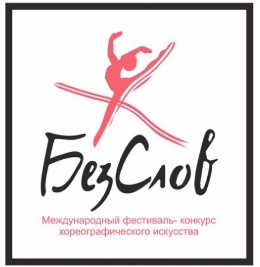 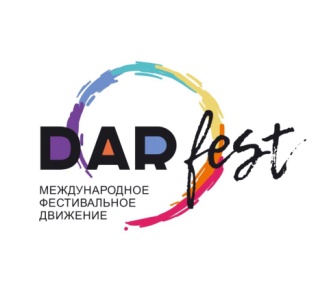 ПОЛОЖЕНИЕI Международный  фестиваль-конкурс хореографического искусства«Без слов»  e-mail: Dar.Fest@yandex.ru тел.: 8-951-51-39-38-28-900-128-06-05ПРИЕМ ЗАЯВОК ДО 24 февраля 2020 г!!!Учредитель, организатор фестиваля:Международное фестивальное движение «DARFest»1. Общие положения1. 1 Цели и задачи:- Выявление и всесторонняя поддержка талантливых и перспективных детей и молодежи; - Привлечение внимания со стороны государственных, международных и коммерческих организаций к творчеству детей;- Обмен опытом между коллективами, руководителями и педагогами, поддержка постоянных творческих контактов между ними их объединение в рамках фестивального центра;
- Повышение профессионального мастерства руководителей коллективов и педагогов (проведение семинаров, "круглых столов" и мастер-классов); - Повышение профессионального уровня творческих коллективов и исполнителей – участников фестиваля;-  Создание атмосферы творческого праздника.1.2 Конкурс проводится по номинациям: Хореографическое искусство;1.3. Дата и место проведения: Место проведения: г.Ростов–на–Дону, пр. Буденовский д. 34 (Дом офицеров Южного военного округа Минобороны России)Дата проведения: 1 марта 2020 г.1.4. В дни проведения Фестиваля всем участникам предлагаются:конкурсная программа;круглые столы;мастер-класс от членов жюри; 1.5. К участию в фестивале-конкурсе допускаются:Творческие коллективы и солисты, своевременно подавшие Заявку на участие и оплатившие организационный взнос;1.6. Общие положенияКонкурсные выступления организуются Оргкомитетом согласно конкурсному графику.Полный возраст участников определяется на день проведения конкурса (несоответствие возрастной группе может составлять не более 30%  от общего количества участников в коллективе). Возраст участников может быть проверен по документам Председателем жюри.Замена репертуара производится за 7 дней до начала фестиваля-конкурса; Вход участников за кулисы не ранее, чем за два номера до выступления.Фонограммы должны быть записаны на CD-дисках или USB-носителях. Категорически запрещается использовать фонограммы низкого технического уровня. При плохой фонограмме номер снимается с конкурса.Допускается использование «живого» аккомпанемента.Каждый коллектив, отдельный исполнитель имеет право участвовать в двух и более номинациях.2.Условия конкурса по хореографии2.1. Конкурс проводится по номинациям:классический танец; народный танец;эстрадный танец; народно-стилизованный танец;современная хореография (джаз, модерн, контемпорари, экспериментальная хореография и т.п.);хореографический этюд, спектакль;Street dance (хип-хоп, брейк-данс и д.р.);спортивный танец (мажоретки, черлидинг, акробатический рок-н-ролл);танцевальное шоу;бальный танец, бальное шоу;фольклор – исторический, национальный, региональный танец – с вокалом и без него; детский танец (возрастная группа 3-5, 6-9 лет);  акробатический танец,степ.2.2. Обязательные требования:Продолжительность выступления: ансамбли - не более 5 минут, малые формы – не более 4 минут, танцевальное шоу – не более 7 минут. В случае превышения указанного времени жюри имеет право остановить фонограмму.2.3 Возрастные категории:3-5 лет 6-9 лет;10-12 лет;13-15 лет;16-19 лет;20 и старше;Смешанная возрастная категория;Дебют (действительна для категории baby и дети, для участников впервые вышедших на сцену)2.4. Групповые категории участников:  соло; дуэт;малая форма (3-7 человек);формейшн (8-20 человек);продакшн (от 21человека).2.5. Критерии оценки:  Оригинальность номера, исполнительское мастерство, оригинальность балетмейстерского решения, выразительные средства, сочетание музыки, хореографии, костюм и т.д. Конкурсант может заявить неограниченное кол-во номеров и принять участие в нескольких номинациях.Внимание! Если в Положении конкурса отсутствует та или иная номинация, Оргкомитет конкурса вправе на свое усмотрение включить её в список конкурсных номинаций. 3. Жюри. Оценка выступленийДля оценки конкурсных выступлений  формируется жюри, в состав которого входят известные деятели культуры и искусств: представители шоу-бизнеса, профессиональные режиссеры, композиторы, хореографы, вокалисты, а также  опытные педагоги, модельеры и искусствоведы;Конкурсанты оцениваются жюри по 10 бальной системе;Жюри не имеет право разглашать результаты конкурса до официального объявления;Каждый член жюри имеет право голоса и ведет обсуждения до принятия решения всеми членами жюри;Жюри оценивает выступление конкурсантов на сцене и выносит профессиональное решение;Жюри совещается после каждого тура по номинациям;Жюри не учитывает материальные возможности, социальные принадлежности, национальности и местонахождения конкурсантов – только творчество на абсолютно равных условиях, согласно настоящего положения.Решение жюри окончательное и обсуждению не подлежит!!!4. Подведение итогов. Награждение. ПРИЗОВОЙ ФОНД СОСТАВЛЯЕТ  500 000 РУБ!!!Победители конкурса определяются независимым жюри;Все участники конкурса награждаются «Дипломом участника» фестиваля-конкурса;В каждой номинации по возрастным группам участники награждаются дипломамии дипломами лауреата I, II, III степени;«Лауреаты» награждаются дипломами и кубками, «Дипломанты» – толькодипломами. Руководители и педагоги получают именные благодарственные письма;Гран-при присуждается лучшему коллективу (участнику) в каждом жанре иноминации, а может по решению жюри не присуждаться; Объявление итогов, награждение и гала концерт победителей проходят в деньпроведения конкурсных выступлений в каждом жанре;Допускается дублирование мест (два и более I-х, II-х, III-х мест по результатамконкурса);В случае отсутствия достойных претендентов на призовые места, эти места неПрисуждаются;Предусмотрены специальные дипломы и призы по следующим номинациям:Специальный приз «За высокое исполнительское мастерство»;Специальный приз «Зрительских симпатий»;Специальный приз «Лучшая балетмейстерская работа» и т.д.Специальные призы формируются из благотворительных взносов участников, а так жепредоставляются спонсорами фестиваля.ДЕНЕЖНЫЙ ГРАНД НА СУММУ 15 000 РУБЛЕЙ (обладателем сертификата может стать коллектив в любой номинации, завоевавший ГРАН-ПРИ; ДЕНЕЖНЫЙ ГРАНД НА СУММУ 5 000 РУБЛЕЙ (Обладателем сертификата может стать солист в любой номинации, завоевавший ГРАН-ПРИ)ПАМЯТНЫЕ ПОДАРКИ, А ТАКЖЕ СПЕЦИАЛЬНЫЕ ПРИЗЫ  руководителям и коллективам.5.Авторские и другие права1. Организаторы берут на себя расходы, связанные с организацией, проведением и награждением участников. 2. Видео и фотоматериалы, идеи проведения конкурса, атрибутика и логотипы являются собственностью Международного Фестивального Движения  «DARFest», использование другими лицами в коммерческих целях запрещено. 3. Участникам и гостям Фестиваля-конкурса разрешается проведение съемки репетиций и Фестиваля, если данная съемка не будет ограничивать работу других конкурсантов, членов жюри, СМИ и студий.4. Основную съемку конкурса ведёт приглашенный организаторами видео-оператор и информационные партнеры конкурса.5. Возникающие спорные вопросы решаются путем переговоров с Оргкомитетом фестиваля - конкурса.6. В день проведения Фестиваля запрещено распространение каких-либо материалов без согласования с Дирекцией МФД «DARFest».7. Направляющая сторона оплачивает расходы на проезд, проживание и питание участников.8. В случае нарушения регламента, публичное игнорирование норм морали, выявление неуважения к другим конкурсантам, организаторам, или членам жюри участники по решению дирекции снимаются с конкурса.9. Самовольное использование пиротехнических средств, хлопушек, или открытого огня приведет к снятию участников с конкурсной программы.10. Ответственность за жизнь и здоровье детей несут родители, родственники, руководители и сопровождающие лица.11. В случае неявки участника на Фестиваль — конкурс по причине, не зависящей от организаторов, регистрационный взнос не возвращается.12. Организаторы Фестиваля — конкурса не несут ответственность перед авторами произведений и песен (правообладателями), исполняемых участниками Фестиваля, а также правообладателями фонограмм. 13. Организаторы имеют право использовать видео-аудио материалы с Фестиваля по своему усмотрению.6.Заявки и финансовые условия6.1. Порядок участияДо 24 февраля 2020 г.  участники предоставляют в оргкомитет анкету-заявку по адресу:e-mail: Dar.Fest@yandex.ru 	Обязательным условием до начала конкурса является оплата 30% регистрационного сбора за участие (орг. взносы не возвращается). 6.2. Порядок подачи заявок:Отправить заявку для участия можно 2 способами:В течение 2-3 дней Вы должны получить ответ о получении вашей заявки. Если ответа нет, то необходимо позвонить и подтвердить участие.В ответ Вам направят реквизиты для оплаты. Вы должны оплатить 30% регистрационного взноса за участие в течении 5 дней по указанным реквизитам для регистрации вашей заявки. Это условие является обязательным, так как количество участников ограничено. Обязательно сохраняйте квитанцию об оплате!Организаторы могут остановить регистрацию участников при досрочном наборе категорий.7. Финансовые условияОрг. взнос для участников, заявивших один номер:соло – 1600 рублей; малые формы (дуэт, трио, квартет) – 1100 рублей с человека; участник ансамбля (для ансамблей 8-20 человек) - 800 рублей с человека; участник ансамбля (от 21 человек) – 700 рублей с человека. Стоимость взноса указана для участия в одном номере с человека! При участии солиста в дополнительной номинации, сначала оплачивается регистрационный взнос как соло, затем дополнительная номинация.Коллективы, желающие участвовать во второй номинации, дополнительно оплачивают конкурсный взнос в размере 600 рублей с каждого участника.При участии в третьей номинации оплачивают конкурсный взнос в размере 500 рублей с каждого участника.Для коллективов и солистов, подавших заявки до 01.02.2020 года, действуетскидка 10% .*Ограничений по количеству номеров нет, каждый номер оплачивается отдельно.МАСТЕР-КЛАССЫ от заслуженных и именитых хореографов, (выдаются именные сертификаты о прохождении) Стоимость 700 рублей за участникаЕсли МК посещает более 5 участников от коллектива, то руководитель коллектива бесплатноЕсли МК посещает менее 5  участников от коллектива, то руковадитель оплачивает 50% стоимостиЗаявки принимаются до 24 февраля 2020 года (форма заявки прилагается)Предоплата за участие в МК составляет 30%   8. Контактные данные:Международное фестивальное движение «DARFest»8-951-51-39-38-2,8-900-128-06-05                                Оргкомитет фестиваля-конкурса:Шамилова Софья Алексеевна8-925-592-70-22Логвиненко Виктория Александровна8-928-769-80-84Золотарёва Евгения Владимировна8-989-636-48-08Евстефеева Екатерина Юрьевна8-918-546-21-83Группа Вконтакте: vk.com/club185259258E-mail: Dar.Fest@yandex.ruРЕКВИЗИТЫ: ИНН 614304771559
р/с 40802810952090041661 
к/с 30101810600000000602 Полное наименование банка: Специализированный по обслуживанию юридических лиц дополнительный офис №5221/0877 Ростовского отделения №5221 ПАО «Сбербанк» 
БИК 046015602Назначение платежа надо указать: Оплата организационного взноса за (указать ФИО участника или название коллектива) участие в Международном фестивале-конкурсе «Без слов»  г.Ростов-на-Дону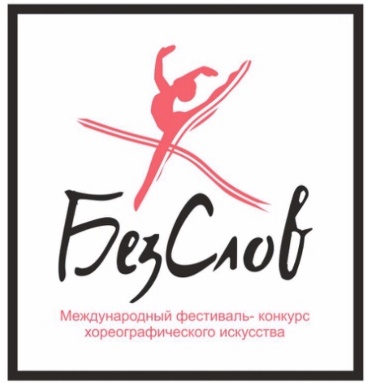 Позвонив по телефону:8-951-51-39-38-28-900-128-06-05Отправить на электронный адрес: Dar.Fest@yandex.ruСайт:mfd-darfest.ru